КАРАР                                               № 97                                      РЕШЕНИЕ12 сентябрь  2017 йыл                                                           12 сентября 2017годаО назначении публичных слушаний по внесению дополнений в «Правила благоустройства  и санитарного содержания зданий сельского поселения Ишмухаметовский  сельсовет муниципального района Баймакский район Республики Башкортостан»в соответствии с Конституцией Российской Федерации и Республики Башкортостан, Градостроительным кодексом РФ от 29.12.2004г.  №190-ФЗ,  ч. 1 ст. 14 Федерального закона от 06.10.2003 № 131-ФЗ «Об общих принципах организации местного самоуправления в Российской Федерации», «Методическими рекомендациями по разработке норм и правил по благоустройству территорий муниципальных образований», утвержденными Приказом от 27.12.2011 № 613 Министерства регионального развития Российской Федерации, «Методическими рекомендациями для подготовки правил благоустройства территорий поселений, городских округов, внутригородских районов», утвержденными Приказом Министерства строительства и жилищно-коммунального хозяйства Российской Федерации от 13.04.2017г. № 711/пр, Уставом сельского поселения Ишмухаметовский сельсовет муниципального района Баймакский район Республики Башкортостан,  «Положением  о порядке организации и  проведения публичных слушаний в  сельском поселении Ишмухаметовский  сельсовет муниципального района Баймакский район Республики Башкортостан»  в  целях внесения дополнений в «Правила благоустройства сельского поселения Ишмухаметовский сельсовет муниципального района Баймакский район Республики Башкортостан» Совет сельского поселения Ишмухаметовский  сельский совет муниципального района Баймакский район Республики Башкортостанрешил:1. Провести публичные слушания по внесению дополнений в  «Правила благоустройства и санитарного содержания зданий сельского поселения Ишмухаметовский  сельсовет муниципального района Баймакский район Республики Башкортостан»13 октября 2017 г. в 14.00 ч. в здании сельского дома культуры с. Ишмухаметово муниципального района Баймакский район Республики Башкортостан, находящегося  по адресу:  453652, РБ, Баймакский район, с. Ишмухаметово , ул. Даутова , д.9б,13 октября 2017 г. в 16.00 ч. в здании сельского дома культуры д.Баишево  муниципального района Баймакский район Республики Башкортостан, находящегося  по адресу:  453652, РБ, Баймакский район, д.Баишево ,ул.Ибрагимова ,д113 октября 2017 г. в 18.00 ч. в здании  школы д.Янгазино муниципального района Баймакский район Республики Башкортостан, находящегося  по адресу:  453652, РБ, Баймакский район, д.Янгазино ,ул.Янгазы ,дом 17в2.Определить органом, уполномоченным на организацию и проведение публичных слушаний по внесению дополнений в «Правила благоустройства и санитарного содержания зданий сельского поселения Ишмухаметовский сельсовет муниципального района Баймакский район Республики Башкортостан», Администрацию сельского поселения Ишмухаметовский  сельсовет.
3. Утвердить Положение о порядке работы комиссии по проведению  публичные слушаний по внесению дополнений в  «Правила благоустройства и санитарного содержания зданий сельского поселения Ишмухаметовский сельсовет муниципального района Баймакский район Республики Башкортостан»
4. Предложить всем заинтересованным лицам направлять предложения и замечания по вопросам, касающихся публичных слушаний, в администрацию сельского поселения Ишмухаметовский сельсовет по адресу: 453652, РБ, Баймакский район, с. Ишмухаметово, ул.Даутова ,д.1, (местоположение  администрации сельского поселения).
6. Управляющей делами администрации Калимуллиной З.Х. разместить  настоящее решение на официальном сайте администрации сельского поселения Ишмухаметовский  сельсовет http://ishmuhamet.ruт муниципального района Баймакский район и обнародовать на информационных стендах администрации сельского поселения Ишмухаметовский  сельсовет муниципального района Баймакский район Республики Башкортостан  по адресу: РБ, Баймакский район, с. Ишмухаметово, ул.Даутова,д.1. 7. Контроль за исполнение настоящего решения возложить на председателя постоянной комиссии по  бюджету, налогам, вопросам муниципальной собственности социально-гуманитарным вопросам, развитию предпринимательства, земельным вопросам, благоустройству и экологии  Ульябаевой А.Т.                      Глава сельского поселения:                                            Ф.С.РахматуллинБАШ?ОРТОСТАН РЕСПУБЛИКА№Ы 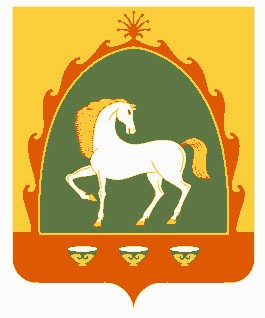 БАЙМА? РАЙОНЫМУНИЦИПАЛЬ РАЙОНЫНЫ*  ИШМ0Х»М»Т АУЫЛ СОВЕТЫАУЫЛ БИЛ»М»№ЕСОВЕТЫ453652, Байма7 районы, Ишм0х2м2т ауылы, Дауыт урамы, 1Тел. 8 (34751) 4-55-96РЕСПУБЛИКА БАШКОРТОСТАНСОВЕТСЕЛЬСКОГО ПОСЕЛЕНИЯ ИШМУХАМЕТОВСКИЙ  СЕЛЬСОВЕТМУНИЦИПАЛЬНОГО РАЙОНАБАЙМАКСКИЙ РАЙОН453652, Баймакский  район, с.Ишмухаметово, ул.Даутова , 1Тел. 8 (34751 ) 4-55-96